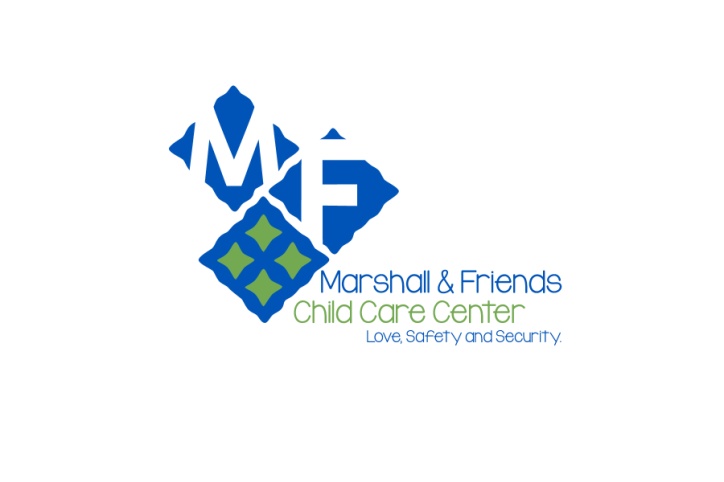 “GETTING TO KNOW YOU” We are asking that parents and children involved in our programs participate in a brief survey and questionnaire that will help us create a better understanding of your child, your family and your expectations of our program.  We respect and understand your right to privacy and the purpose of this survey is to ensure that your children are receiving the best care possible for each individual child.  Please answer the questions honestly and know that your responses will only be reviewed by the Administration and staff directly involved with the care of your child.  Please feel free to contact us to discuss any information you may not be comfortable answering on the survey.  If you would prefer to discuss the survey in person an appointment can be arranged at your convenience. The first section is general information about your family and life at home.  The second section is for you to do with your child.  This section will allow us to better understand your child’s likes and dislikes which will aid us in designing a program better suited to the preferences of the children within the group.  The third section pertains to your child’s educational experiences, possible limitations, health and safety issues and general well-being.  The information you provide here will aid us in providing the most effective environment, learning experiences and appropriate atmosphere for your child to spend their out of school time. We thank you in advance for your cooperation and the time dedicated to completing the survey.  Please return to the office upon completion. Thank you, Administration DepartmentChild’s Name _________________________________________ Date:  ____________ Section 1 – Family Information and Special Situations Please tell us about your household.  (neighborhood, who lives with you, names and relationships to child) ________________________________________________________________________ ________________________________________________________________________Does your child have any parents who do not live in the home? 	 	Yes 	No  	Does your child visit this parent? 	 	 	 	 	Yes 	No  	Are there any custody issues that we need to be aware of?  	Yes 	No  	If Yes, please explain:  	__________________________________________________________________  	__________________________________________________________________ Does your child have any siblings?  	 	 	 	 	Yes 	No  	If Yes, please list names and ages:  __________________________________________________________________ Does your family have any pets? 	 	 	 	 	 	Yes 	No  	If Yes, please list types and names:  __________________________________________________________________ Does your child respond to any nicknames?  	 	 	 	Yes 	No  	If Yes, please list:  __________________________________________________________________ Does your child have any nicknames for family members?  	 	Yes 	No  	If Yes, please list:  __________________________________________________________________ Is there any other information about your family’s composition that  you would like to share? 	 	 	 	 	 	 	Yes 	No  	If Yes, please explain:  __________________________________________________________________ Does your family have a religious faith? 	 	 	 	 	Yes 	No  	If Yes, please state religion:  __________________________________________________________________ Is there anything about your family’s culture, ethnicity, language or  religion that is important for us to know? 	 	 	 	 Yes 	No  	If Yes, please explain:  __________________________________________________________________  Section 2 – Child’s Interests What is your favorite toy? ________________________________________________________________________ What is your favorite game to play (board or card game)? ________________________________________________________________________ What is your favorite outside activity to play? ________________________________________________________________________ Do you have any imaginary friends?  	 	 	 	 	Yes 	No  	If Yes, what is their name? ___________________________________________ What kind of music do you like best? ________________________________________________________________________ What is your favorite food? ________________________________________________________________________ What is your least favorite food? ________________________________________________________________________ What is your favorite cartoon or TV show? ________________________________________________________________________ What is your favorite movie? ________________________________________________________________________ What is your favorite holiday? ________________________________________________________________________ What is your favorite animal? ________________________________________________________________________ Is there anything else about you that you would like us to know? ________________________________________________________________________ ________________________________________________________________________ ________________________________________________________________________ Section 3 – Child Education, Health and Safety Does your child have any allergies?  	 	 	 	 	Yes 	No  Food allergies:  _____________________________________________________  Environmental allergies: _____________________________________________  Allergies to medicines:  ______________________________________________ Are there any other medical needs we need to be aware of?  	 	Yes 	No  	If Yes, please explain: ____________________________________________________________________________________________________________________________________ Are they any special problems or fears that we should know about?  	Yes 	No  	If Yes, please explain:  __________________________________________________________________  __________________________________________________________________ Does your child do any of the following?  	If Yes, please explain:  __________________________________________________________________  __________________________________________________________________ Does your child have an Individualized Education Plan (IEP) or Individualized Family Service Plan (IFSP)?  	 	 	 	Yes 	No What programs or individuals work with your child in regard to these special needs? ________________________________________________________________________ ________________________________________________________________________ Parent/Teacher meeting requested 	 	 	 	 	 	Yes 	No      Child/Teacher meeting requested 	 	 	 	 	 	            Yes  	NoParent Signature: _____________________________ Date:_____________________Nail biting 	 Yes  No Thumb sucking Yes No Are there any special needs?  Stuttering 	 Yes  No (medical, developmental, social, mental health) Yes No Do any of these special needs require special care by our teachers?  Do any of these special needs require special care by our teachers?  Yes No 